Správa zdravotních a sociálních služeb Chebpříspěvková organizacePastýřská 4, Cheb 350 02Centrum rozvoje pěstounské péčeKontaktní adresa:nám. Krále Jiřího 6, 350 02 Cheb    tel.: 354 423 625email: pestounskapece@szss-cheb.cz         www:  szss-cheb.czOsvětová akce „Dětský úsvit“ – 6. Ročník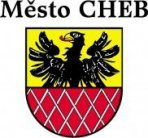 ve spolupráci s Českým helsinským výborem.		Téma:„Příběhy jménem VĚZENÍ“Dne 16. 11. 2017V KC Svoboda Cheb, galerie, od 14.00 hod.Slavnostní zahájení akce a výstavy: “ Příběhy jménem VĚZENÍ“.Křest publikace: “ Síla citového pouta“.Workshop na téma: „Život ve stínu vězení“. Přednášející hosté: ředitelka Českého helsinského výboru Mgr.et Mgr. Lucie Rybová; Jiří Kasík,vychovatel ve věznici Horní Slavkov;  Mgr. Mária Adamkovičová,  psychoterapeut.Beseda s pěstouny .Blíže se se svou činností představí rovněž organizace Centrum rozvoje pěstounské péče – doprovázející organizace pěstounských rodin.